MU 209/181 Field Experience Time Log: General Music Methods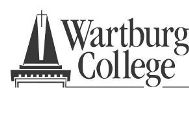 (K-8) 15 Hours RequiredTerm:  ___________ Year:  ___________Student’s Name:  _____________________ Student’s ID #:  ______________ Supervising Teacher’s First Name:  _____________________ Last Name:  _____________________________ Teacher’s Email:  ______________________________________________ Class/Grade:  _________________School’s Name:  ___________________________________________________________________________School’s Location:  _________________________________________________________________________Please have your supervising teacher sign your time log sheet each time you visit the classroom and for the total.  You must have a minimum of 15 hours.Date: 	         Number of Hours:        Activity or responsibility:                Supervisor’s Signature:TOTAL